Gravitační sílaVšechna tělesa na Zemi jsou přitahována do středu Země silou.Tato síla se nazývá gravitační.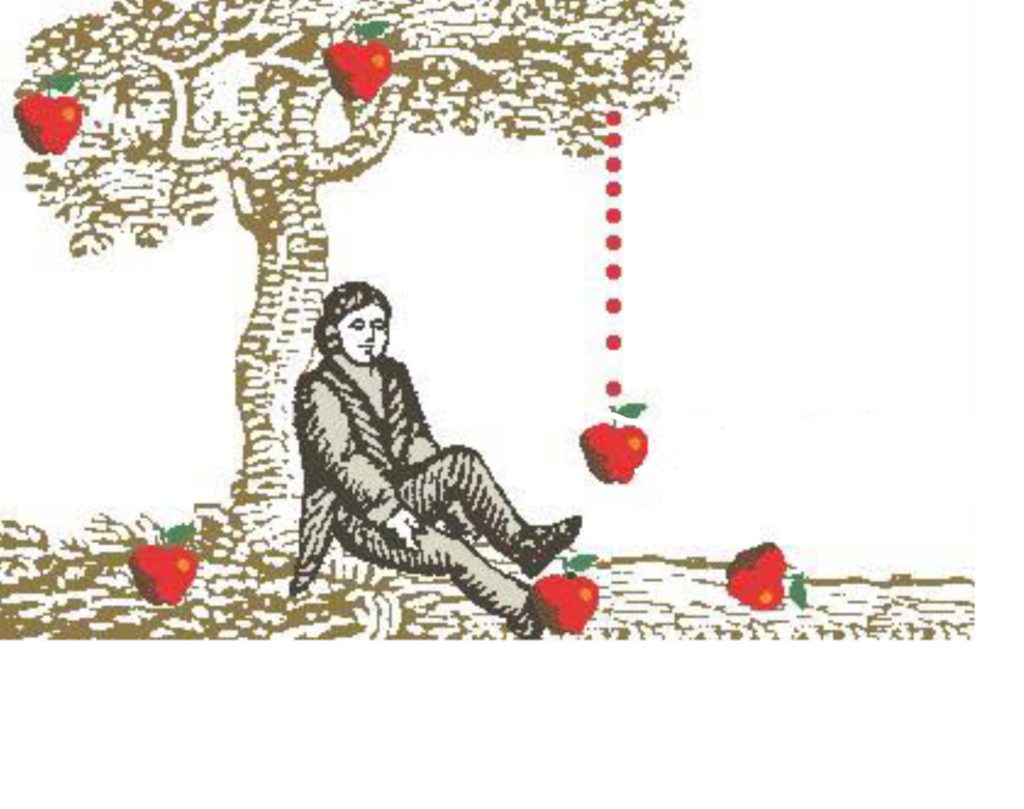 Anglický fyzik Isaac Newton zjistil, že kolem každého tělesa existuje tzv. gravitační pole.To znamená že:Např. Země přitahuje gravitační silou všechna tělesa na svém povrchu i v blízkém vesmíru (Měsíc, družice…), Zemi a všechny planety přitahuje k sobě gravitační silou Slunce. Gravitační síle Země se někdy říká tíha.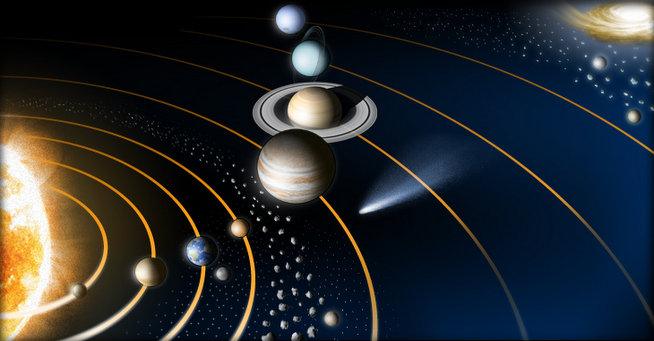 Výpočet gravitační síly Země:Gravitační sílu vypočítáme, když hmotnost tělesa vynásobíme gravitační konstantou.Gravitační konstanta:- gravitační konstantu značíme písmenem g- velikost gravitační konstanty na Zemi je Vzorec pro výpočet gravitační síly:Fg … gravitační síla (N)m … hmotnost tělesa (kg)g … gravitační konstanta g = 10 N/kgVýpočet hmotnosti, když známe velikost gravitační síly:Hmotnost tělesa vypočítáme, když gravitační sílu vydělíme gravitační konstantou.m … hmotnost tělesa (kg)Fg … gravitační síla (N)g … gravitační konstanta g = 10 N/kgVzorec lze zapsat i takhle: Vzorové příklady k výpočtu gravitační síly a hmotnostiPř. 1. Jakou gravitační silou je k Zemi přitahován Bobeš, který má hmotnost 45 kg?m = 45 kgg = 10 N/kgFg = ? (N)------------------------Fg = m . gFg = 45 . 10Fg = 450 NBobeš je k Zemi přitahován silou 450 N.Př. 2. Cihla má hmotnost 400 g. Jaká gravitační síla na ni působí?m = 400 g = 0,4 kgg = 10 N/kgFg = ? (N)------------------------Fg = m . gFg = 0,4 . 10Fg = 4 NNa cihlu působí gravitační síla 4 N.Př. 3. Tank má hmotnost 30 tun. Jaká gravitační síla působí na tank?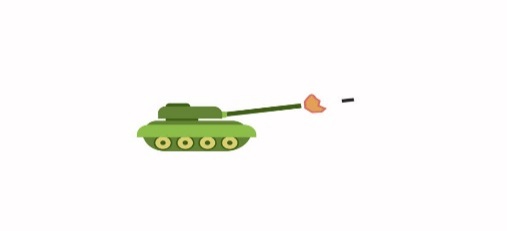 m = 30 t = 30 000 kg       g = 10 N/kgFg = ? (N)------------------------Fg = m . gFg = 30 000 . 10Fg = 300 000 N = 300 kNNa tank působí gravitační síla 300 kN.Př. 4. Jaká gravitační síla působí na pana Prasíka, který má hmotnost 120 kg a nese na zádech pytel s hmotností 0,4 q?0,4 q = 40 kg	 m = 120 kg + 40 kg = 160 kgg = 10 N/kgFg = ? (N)--------------------------------Fg = m . gFg = 160 . 10Fg = 1 600 NNa pana Prasíka působí gravitační síla 1 600 N.Př. 5. Jakou hmotnost má sud s pivem, na který působí gravitační síla 560 N?Fg = 560 Ng = 10 N/kgm = ? (kg)--------------------------------m = Fg : gm = 560 : 10m = 56 kgSud s pivem má hmotnost 56 kg.Př. 5. Jakou hmotnost má automobil Ford Fiesta, na který působí gravitační síla 15 kN? Výsledek převeď na tuny.Fg = 15 kN = 15 000 Ng = 10 N/kgm = ? (kg)--------------------------------m = Fg : gm = 15 000 : 10m = 1 500 kg = 1,5 tFord má hmotnost 1,5 t.Př. 5. Jakou hmotnost má počítačová myš, na kterou působí gravitační síla 0,7 N? Výsledek převeď na gramy.Fg = 0,7 Ng = 10 N/kgm = ? (kg)--------------------------------m = Fg : gm = 0,7 : 10m = 0,07 kg = 70 gMyš má hmotnost 70 g.DÚ:Gravitační síla, působící na lokomotivu je 150 kN. Jakou hmotnost má lokomotiva? Výsledek v kg převeď na tuny.Všechna tělesa se gravitační silou přitahují se všemi jinými tělesy.Vlastnosti gravitační síly:Je vždy přitažlivá, nikdy není odpudivá (na rozdíl např. od magnetické síly).Působí na všechna tělesa bez výjimky.Závisí na vzdálenosti těles – čím je vzdálenost menší, tím je gravitační síla větší.Závisí na hmotnosti těles – čím větší je hmotnost tělesa, tím je jeho gravitační síla větší.g = 10 N/kg („newtonů na kilogram“)Fg = m . gm = Fg : g